МІНІСТЕРСТВО ОХОРОНИ ЗДОРОВ`Я уКРАЇНИХарківський національний медичний університетII медичний факультетКафедра фізичної реабілітації та спортивної медицини з курсом фізичного виховання та здоров’яГалузь знань 	22 «Охорона здоров’я»Спеціальність 222 «Медицина»Освітньо-професійна програма Медицина другого (магістерського) рівня вищої освітиСИЛАБУСнавчальної дисципліни«Медична реабілітація»медична реабілітаціяРозробники силабусу: Істомін А.Г. завідувач кафедри фізичної реабілітації,спортивної професору курсом фізичного виховання та здоров’я, докт.мед.наук, професор; Латогуз С.І. доцент кафедри фізичної реабілітації,спортивної професору курсом фізичного виховання та здоров’я ї, к.мед.н;Резуненко О.В. доцент кафедри фізичної реабілітації,спортивної професору курсом фізичного виховання та здоров’я, к.мед.н.Інформація про дисципліну1. Опис дисципліни Курс - VIКонкретний семестр/навчальний рік – осінній /Обсяг дисципліни (в кредитах ЄКТС з визначенням розподілу годин на лекції, практичні заняття, семінари, СРС): загальна кількість кредитів – 4, практичні заняття – 20 годин, СРС – 100 годин.Загальна характеристика дисципліни.Медична реабілітаціяЯк самостійна галузь медичних знань, вона вивчає науково обґрунтовані основи раціонального застосування засобів та методів фізичної культури й інших фізичних факторів для відновлення здоров’я, працездатності і якості життя людини, які були порушені внаслідок захворювань, травм або інших ушкоджень. Метою вивчення дисципліни є набуття студентами знань про засоби найбільш ефективного і раннього повернення хворих та інвалідів до побутових і трудових процесів.На сучасному етапі в системі медичної реабілітації хворих значне місце належить одному з найважливіших засобів реабілітації – лікувальній фізичній культурі. Лікувальна фізична культура є методом активної, функціональної, патогенетичної й тренуючої терапії і відображає принципи активного відновного лікування, що знаходиться в повній відповідності з реабілітаційним напрямком у сучасній клінічній медицині. Недооцінка цього методу нерідко приводить до збільшення термінів лікування і виникненню різних функціональних порушень або більш серйозних ускладнень а іноді й до втрати працездатності. Сучасна практика охорони здоров’я передбачає застосування реабілітації на всіх етапах лікування (стаціонар, поліклінічне відділення, санаторно-курортне лікування). Медичну реабілітацію проводять з урахуванням спадкоємності етапів реабілітації і поєднання з фізіотерапевтичними методами лікування, мануальною терапією, голкорефлексотерапією та іншими методами лікування у відділеннях відновлювального лікування, центрах професійної реабілітації і в комбінованих (медичних і професійних) реабілітаційних центрах. Така схема відповідає розробкам Експертного комітету ВООЗ з питань реабілітації, а також міжнародним уявленням про побудову реабілітаційних центрів різного напрямку.Предметом вивчення дисципліни є формування в студентів адекватних уявлень про їхню майбутню діяльність, особливості професії й тих вимог, які будуть пред'явлені майбутньому фахівцеві з вищою освітою. Медичні ВНЗ повинні готувати всебічно розвинених спеціалістів, які б володіли теоретичними знаннями і практичними навичками та вміннями застосування медичної реабілітації в своїй лікувально-профілактичній роботі.Посилання на відео-анотацію дисципліни (за наявності) -.Сторінка дисципліни в системі Moodle (за наявності): -.2. Мета та завдання дисципліни:Метою викладання навчальної дисципліни є набуття студентами знань про засоби найбільш ефективного і раннього повернення хворих та інвалідів до побутових і трудових процесів. Основними завданнями  вивчення дисципліни  «Медична реабілітація» є:- вивчення визначення поняття «реабілітація», «відновне лікування».- вивчення основної мети реабілітації в медицині.- вивчення медичної реабілітації, ії завдання та складові, державні заклади і громадські організації, які причетні до медичної реабілітації.- вивчення основних завдань медичного контролю.3. Статус дисципліни (вибіркова) та формат дисципліни: змішаний.4. Методи навчання:1. Словесний метод.2. Наглядний метод.3. Комп’ютерний метод.4. Самостійна робота з літературними джерелами.5. Рекомендована література:1. Лечебная физическая культура: Справочник /Под ред. В.А. Епифанова. - 2-е изд. перераб. и доп. – М: Медицина, 2001. – 592 с.2. Лечебная физкультура в системе медицинской реабилитации: Руководство для врачей / Под ред. А.Ф. Каптелина, И.П. Лебедевой – М.: Медицина, 1995. – 400 с.3. Лікувальна фізична культура. Підручник /В.С. Соколовський, Н.О. Романова, О.П. Юшковська. – Одесса: Одес. держ. мед. ун-т, 2005. – 234 с.4. Мухін В.М. Фізична реабілітація. – Видання друге, перероблене та доповнене. – Київ: Олімпійська література, 2005. – 248 с.5. Основи реабілітації, фізіотерапії, лікувальної фізичної культури і масажу / За ред. В.В. Клапчука, О.С. Полянської. – Чернівці: Прут, 2006. – 208 с.6. Реабилитация кардиологических больных /Под ред. К. В. Лядова, В.Н. Преображенского. – М.: ГЭОТАР-Медио, 2005. – 288 с.7. Sports Injury Prevention and Rehabilitation : Integrating Medicine and Science for Performance Solutions. Edited by David Joyce, Daniel Lewindon - Taylor & Francis Ltd, 2016. – 452 p.8. Neurological Rehabilitation: Optimizing motor performance. By (author) Janet H. Carr, Roberta B. Shepherd. - Elsevier Health Sciences, 2010. – 376 p.6. Пререквізити та кореквізити дисципліниМедична реабілітація як навчальна дисципліна базується на вивченні студентами анатомії людини, медичної біології, медичної хімії, медичної та біологічної фізики, фізіології, патофізіології, гігієни та екології, фармакології, пропедевтики внутрішньої медицини, пропедевтики педіатрії й інтегрується з цими дисциплінами; забезпечує послідовність та взаємозв’язок з внутрішньою медициною, хірургією, травматологією й ортопедією, неврологією, педіатрією, акушерством і гінекологією та іншими предметами навчального плану, що передбачає інтеграцію викладання з цими дисциплінами.7. Результати навчанняУ результаті вивчення навчальної дисципліни студент повиненЗнати:- ключові поняття медичної реабілітації як клінічної дисципліни.Вміти:- здійснювати обстеження пацієнта реабілітаційних відділень;- складати комплекс вправ залежно від захворювання та ступеня втрати функціональної здатності;- проводити заняття лікувальної фізкультури з пацієнтом;- проводити масаж;- проводити санітарно-освітню роботу в реабілітаційному відділенні та з окремими пацієнтами, їх оточенням;- вести затверджену медичну документацію.Зміст дисципліниТеми практичних занятьСамостійна роботаПолітика та цінності дисципліниВимоги дисципліни.Письмові та домашні завдання треба виконувати повністю та вчасно, якщо у студентів/-ок виникають запитання, можна звернутися до викладача особисто або за електронною поштою, яку викладач/-ка надасть на першому практичному занятті. Під час лекційного заняття студентам та студенткам рекомендовано вести конспект заняття та зберігати достатній рівень тиші. Ставити питання до лектора/-ки – це абсолютно нормально.Практичні заняття Активна участь під час обговорення в аудиторії, студенти/-ки мають бути готовими детально розбиратися в матеріалі, ставити запитання, висловлювати свою точку зору, дискутувати. Під час дискусії важливі:- повага до колег,- толерантність до інших та їхнього досвіду, - сприйнятливість та неупередженість,- здатність не погоджуватися з думкою, але шанувати особистість опонента/-ки,- ретельна аргументація своєї думки та сміливість змінювати свою позицію під впливом доказів,- я-висловлювання, коли людина уникає непотрібних узагальнювань, описує свої почуття і формулює свої побажання з опорою на власні думки і емоції,- обов’язкове знайомство з першоджерелами.Вітається творчий підхід у різних його проявах. Від студентів/-ок очікується зацікавленість участю у міських, всеукраїнських та міжнародних конференціях, конкурсах та інших заходах з предметного профілю.Відвідування занять та поведінка.Очікується, що студенти та студентки відвідуватимуть всі лекційні та практичні заняття. Якщо вони пропустили заняття, необхідно відпрацювати його (згідно графіку на інформаційному стенді кафедри).Студентству важливо дотримуватися правил належної поведінки в університеті. Ці правила є загальними для всіх, вони стосуються також і всього професорсько-викладацького складу та співробітників/-ць, і принципово не відрізняються від загальноприйнятих норм.Під час занять дозволяється: - залишати аудиторію на короткий час за потреби та за дозволом викладача;- пити безалкогольні напої;- фотографувати слайди презентацій;- брати активну участь у ході заняття.заборонено:- їсти (за виключенням осіб, особливий медичний стан яких потребує іншого – в цьому випадку необхідне медичне підтвердження);- палити, вживати алкогольні і навіть слабоалкогольні напої або наркотичні засоби;- нецензурно висловлюватися або вживати слова, які ображають честь і гідність колег та професорсько-викладацького складу;- грати в азартні ігри;- наносити шкоду матеріально-технічній базі університету (псувати інвентар, обладнання; меблі, стіни, підлоги, засмічувати приміщення і території);- галасувати, кричати або прослуховувати гучну музику в аудиторіях і навіть у коридорах під час занять.Використання електронних гаджетів.Використання електронних гаджетів є основним і потужним інформаційним джерелом до вивчення курсу, адаптивним до сучасних вимог і сприяє входженню в сучасний європейський освітній простір. Гаджети забезпечують постійний зворотній зв’язок: «викладач-студент», «студент-студент», «студент-група студентів».Політика щодо академічної доброчесності.Кафедра фізичної реабілітації та спортивної медицини з курсом фізичного виховання та здоров’я підтримує нульову толерантність до плагіату. Від студентів та студенток очікується бажання постійно підвищувати власну обізнаність в академічному письмі. На перших заняттях проводитимуться інформаційні заходи щодо того, що саме вважати плагіатом та як коректно здійснювати дослідницько-науковий пошук.Політика щодо осіб з особливими освітніми потребами.В університеті створені умови для можливості отримувати освітні послуги громадянам з особливими освітніми потребами, для доступу до приміщень обладнанні пандуси, забезпечується супровід. НАКАЗ від 22.06.2018 № 203 Про затвердження Порядку супроводу (надання допомоги) осіб  з обмеженими фізичними можливостями, громадян похилого віку, інших маломобільних груп населення під час перебування на території (приміщеннях) ХНМУ.Рекомендації щодо успішного складання дисципліни (активність здобувачів вищої освіти під час практичного заняття, виконання необхідного мінімуму навчальної роботи).Протягом вивчення дисципліни студент зобов’язаний:- систематично відвідувати практичні заняття та лекції;- вести конспекти практичних занять; - приймати активну участь у роботі на заняттях; - виконувати семестрові завдання.Заохочення та стягнення.Додаткові бали за досягнення у науковій, науково-технічній, громадській та спортивній діяльності призначаються студенту за такі досягнення в семестрі.Техніка безпеки.На першому занятті з курсу буде роз`яснено основні принципи охорони праці шляхом проведення відповідного інструктажу. Очікується, що кожен та кожна повинні знати, де найближчий до аудиторії евакуаційний вихід, де знаходиться вогнегасник, як їм користуватися тощо.Порядок інформування про зміни у силабусі та ін.Силабус навчальної дисципліни потрібно щорічно оновлювати в частині всіх компонентів, крім місії (цілей) і програмних навчальних результатів.Підставою для оновлення силабусу можуть виступати:- ініціатива і пропозиції гаранта освітньої програми та / або викладачів дисципліни;- ініціатива здобувачів вищої освіти шляхом звернення до гаранта освітньої програми;- ініціатива роботодавців;- результати оцінювання знань студентів з навчальної дисципліни;- об'єктивні зміни інфраструктурного, кадрового характеру і / або інших ресурсних умов реалізації силабусу;- результати обов’язкового опитування студентів про враження від вивчення начальної дисципліни.Політика оцінюванняСистема оцінювання та вимоги (види контролю, методи контролю, форми контролю, критерії оцінки рівня знань, умови допуску до підсумкового контролю)При вивченні дисципліни застосовується поточний та підсумковий семестровий контролю. Також, передбачено обов’язковий контроль засвоєння навчального матеріалу дисципліни, віднесеного на самостійну роботу.Поточний контроль (засвоєння окремих тем) проводиться у формі усного опитування, тестування, бесіди студентів із заздалегідь визначених питань, у формі виступів здобувачів вищої освіти з доповідями при обговоренні навчальних питань на практичних заняттях.Задля оцінювання самостійної роботи здобувачів освіти пропонується альтернативний варіант (за вибором): традиційні види завдань: написання контрольної роботи, реферату або творчі види: підготовка мультимедійної презентації, опрацювання навчальної літератури (складання анотації, рецензування, цитування, тези першоджерел, доповнення лекцій).Підсумковий семестровий контроль з дисципліни є обов’язковою формою контролю навчальних досягнень здобувачів вищої освіти. Він проводиться в усній. Терміни проведення підсумкового семестрового контролю встановлюються графіком навчального процесу, а обсяг навчального матеріалу, який виноситься на підсумковий семестровий контроль, визначається робочою програмою дисципліни.Підсумковий семестровий контроль  проводиться після завершення вивчення дисципліни у формі заліку: - залік - проводиться викладачем академічної групи на останньому занятті з дисципліни та передбачає врахування ПНД та перевірку засвоєння усіх тем з дисципліни. Оцінка проведення заліку (або перехідного заліку) визначається у балах від 120 до 200 та відміткою заліку – «зараховано», «не зараховано».Оцінювання успішності навчання студентів за ЕСТС організації навчального процесу (залік)Перерахунок середньої оцінки за поточну діяльність у багатобальну шкалу(для дисциплін, що завершуються заліком) Ліквідація академічної заборгованості (відпрацювання).Відпрацювання пропущених занять з будь-яких причин є обов'язковим для всіх студентів, незалежно від джерел фінансування навчання.Заняття, що були пропущені з поважних причин відпрацьовуються безкоштовно. Відпрацювання пропущених занять впродовж одного місяця після їх пропуску, здійснюються без дозволу декана (заступника декана) та без здійснення оплати, незалежно від причин пропуску, науково-педагогічному працівнику відповідної кафедри у вільний від занять час щоденно, крім неділі.Незалежно від причин пропусків, студенти зобов’язані відпрацювати пропущені заняття до початку екзаменаційної сесії, крім випадків надання індивідуального графіку в установленому в Університеті порядку.Безкоштовному відпрацюванню підлягають усі види навчальних занять (крім консультації), на яких студент не був присутній з поважної причини;Відпрацювання практичних занять здійснюється черговому НПП кафедри.Відмітка про відпрацювання заноситься НПП кафедри до журналу обліку відпрацювань пропущених занять (Ф. У-04). Позитивна оцінка про відпрацювання заноситься до журналу обліку роботи академічної групи (Ф. У-5.01.2.Б).Відпрацювання незадовільних оцінок, отриманих студентом на навчальному занятті, є обов’язковим. Відпрацювання отриманої студентом при поточному контролі незадовільної оцінки здійснюється безкоштовно.Контрольні питання, завдання до самостійної роботиКонтрольні питання:1. Поняття «медична реабілітація». Засоби, форми та методи. Періоди та етапи реабілітації.2. Фізичні вправи – основний засіб фізичної реабілітації. Механізми лікувальної дії фізичних вправ. Класифікація фізичних вправ. 3. Показання та протипоказання до призначення лікувальної гімнастики. 4. Режими рухової активності. Показання до призначення рухових режимів на стаціонарному, санаторному і амбулаторно-поліклінічному етапах реабілітації, їх задачі і зміст. 5. Основи лікувального масажу. Обладнання та санітарно-гігієнічні вимоги до масажного кабінету. 6. Види масажу. Показання та протипоказання до призначення масажу. Механізми лікувальної дії масажу на організм. 7. Основні прийоми масажу. 8. Показання та протипоказання до призначення засобів фізичної реабілітації при захворюваннях серцево-судинної системи.9. Завдання та особливості методики ФР при інфаркті міокарда з переліком спеціальних вправ.10. Завдання та особливості методики ФР при ішемічній хворобі серця з переліком спеціальних вправ.11. Завдання та особливості методики ФР при гіпертонічній хворобі та гіпотензії з переліком спеціальних вправ. 12. Показання та протипоказання до призначення засобів фізичної реабілітації при бронхолегеневій патології.13. Завдання та особливості методики ФР при гострому бронхіті та пневмонії з переліком спеціальних вправ.14. Завдання та особливості методики ФР при хронічному бронхіті, бронхіальній астмі та плевриті з переліком спеціальних вправ.15. Показання та протипоказання до призначення засобів ФР при захворюваннях органів травлення.16. Завдання та особливості методики ФР при хронічному гастриті та виразковій хворобі дванадцятипалої кишки з переліком спеціальних вправ.17. Показання та протипоказання до призначення засобів ФР при захворюваннях нирок та порушеннях обміну речовин. Особливості методик ФР при ожирінні та цукровому діабеті.18. Показання та протипоказання до призначення фізичної реабілітації в хірургії. 19. Завдання і особливості методики ФР у передопераційний і післяопераційний періоди при оперативних втручаннях на органах черевної порожнини залежно від рухового режиму та перебігу післяопераційного періоду з переліком спеціальних вправ.20. Завдання і особливості методики ФР у передопераційний і післяопераційний періоди при оперативних втручаннях на органах грудної порожнини залежно від рухового режиму та перебігу післяопераційного періоду з переліком спеціальних вправ.21. Показання та протипоказання до застосування ФР при травмах опорно-рухового апарату. 22. Завдання та методика фізичної реабілітації в залежності від періоду (іммобілізаційний, постіммобілізаційний, відновний) та методу лікування. Обґрунтування вибору засобів та форм ФР.23. Показання та протипоказання до застосування засобів ФР при ортопедичних порушеннях у дітей. 24. Особливості методики і спеціальні вправи при плоскостопості, порушеннях постави та сколіозі залежно від його ступеня.25. Особливості методики і спеціальні вправи при уродженій м’язовій кривошиї, уродженому вивиху стегна. 26. Показання та протипоказання до застосування засобів фізичної реабілітації при неврологічних захворюваннях. 27. Завдання та особливості методики ФР при гострому порушенні мозкового кровообігу (інсульті), лікування положенням, спеціальні вправи.28. Особливості застосування ФР при закритих та відкритих травмах головного мозку. 29. Сучасні технології фізичної реабілітації хворих на дитячій церебральний параліч.   30. Показання та  протипоказання до застосування засобів фізичної реабілітації при захворюваннях та травмах периферичної нервової системи. 31. Особливості відновно-компенсаторної терапії при невриті лицевого нерва, спеціальні фізичні вправи.  32. Окремі методики лікувальної гімнастики при невриті ліктьового і променевого нервів, радикуліті. 33. Фізична реабілітація при травматичних ушкодженнях спинного мозку. 34. Особливості методики використання фізичних вправ для жінок з нормальним перебігом вагітності залежно від триместру. 35. Особливості методики застосування фізичних вправ у пологах та післяпологовому періоді.36. Показання та  протипоказання до призначення засобів фізичної реабілітації в гінекологічної практиці. 37. Задачі та особливості ФР при хронічних запальних захворюваннях жіночих статевих органів, аномаліях положень матки, при розладах менструальної функції та функціональному нетриманні сечі. 38. Особливості фізичного виховання немовлят.39. Задачі та особливості методики лікувальної гімнастики у  дітей раннього віку при гострій пневмонії.40. Задачі та особливості методики лікувальної гімнастики у  дітей раннього віку при рахіті та гіпотрофії.Завдання до самостійної роботи:1. Підготовка реферату за темами для самостійного вивчення.2. Проведення самостійного фрагменту наукового дослідження.3. Пошук та опрацювання навчальних і науково-методичних ресурсів за темами для самостійного вивчення.4. Підготовка наукової доповіді на засіданні наукового гуртка та/або науково-студентській конференції.5. Участь у міжвузівській та/або всеукраїнській олімпіаді з дисципліни. 6. Підготовка наукових публікацій: тез з збірниках науково-практичних конференцій, збірниках наукових праць, статей у фахових наукових виданнях.Правила оскарження оцінкиАпеляція студента щодо оцінки (кількості балів), отриманої на диференційованому заліку у ХНМУ, повинна подаватись особисто не пізніше наступного робочого дня після оголошення оцінки.Апеляція розглядається не пізніше наступного дня після її подання у присутності студента.Додаткове опитування студента при розгляді апеляцій не допускається.Порядок подання і розгляду апеляції повинен бути оприлюднений та доведений до відома студента не пізніше ніж 7днів до початку іспитів.Завідувач кафедри, д.мед.н., професор					А.Г. ІстомінСилабус навчальної дисципліни затверджений на засіданні кафедри фізичної реабілітації,спортивної професору курсом фізичного виховання та здоров’яПротокол від  «_»  серпня 2020 року № _Завідувач кафедри _______________                  А.Г. Істомін                                             «_»     серпня  2020 рокуСхвалено методичною комісією ХНМУ з проблем професійної підготовкиПротокол від.  «_»       серпня       2020 року № _Голова  ____________               В.Д. Марковський                                                  «_»     серпня        2020 рокуПрізвище, ім’я по батькові викладачаЛатогуз Сергій ІвановичІнформація про викладачаПрофесійні інтереси: фізична реабілітація, спортивна медицина, лікувальний масаж, ерготерапія, мануальна терапія. Профайл викладача: http://31.128.79.157:8083/user/profile.php?id=65Контактний тел.+380660172872E-mail:slatoguz@mail.comІнформація про консультації:очні консультаціїрозклад:місце проведення:он-лайн консультаціївівторок з 13.00 до 15.00четвер з 13.00 до 15.00Університетська клініка ХНМУ, вул. Олександра Шпейєра, 4за попередньою домовленістю, http://31.128.79.157:8083/mod/bigbluebuttonbn/view.php?id=27208Локаціявул. Олександра Шпейєра, 4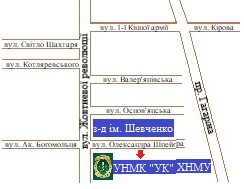 Назви розділів дисципліни і темКількість годинКількість годинКількість годинКількість годинКількість годинКількість годинНазви розділів дисципліни і темФорма навчання (денна або вечірня)Форма навчання (денна або вечірня)Форма навчання (денна або вечірня)Форма навчання (денна або вечірня)Форма навчання (денна або вечірня)Форма навчання (денна або вечірня)Назви розділів дисципліни і темусьогоУ тому числіУ тому числіУ тому числіУ тому числіУ тому числіНазви розділів дисципліни і темусьоголекпрлабіндсрс1234567Розділ дисципліни 1. Лікувальна фізична культура. Методики лікувальної фізичної культури при різних захворюванняхРозділ дисципліни 1. Лікувальна фізична культура. Методики лікувальної фізичної культури при різних захворюванняхРозділ дисципліни 1. Лікувальна фізична культура. Методики лікувальної фізичної культури при різних захворюванняхРозділ дисципліни 1. Лікувальна фізична культура. Методики лікувальної фізичної культури при різних захворюванняхРозділ дисципліни 1. Лікувальна фізична культура. Методики лікувальної фізичної культури при різних захворюванняхРозділ дисципліни 1. Лікувальна фізична культура. Методики лікувальної фізичної культури при різних захворюванняхРозділ дисципліни 1. Лікувальна фізична культура. Методики лікувальної фізичної культури при різних захворюванняхТема 1. Основи лікувальної фізичної культури. Засоби та форми. Комплекси вправ ЛФК30-5--25Тема 2. Лікувальний масаж. Основні та допоміжні прийоми.30-5--25Тема 3. Психологічна, професійна, педагогічна, соціальна реабілітація.30-5--25Тема 4. Медична реабілітація пацієнта терапевтичного, хірургічного, неврологічного профілю.30-5--25Разом за розділом 1120-Всього годин по дисципліні120-№ з/пТемаКількість годинРозділ дисципліни 2. Фізична реабілітація.Розділ дисципліни 2. Фізична реабілітація.Розділ дисципліни 2. Фізична реабілітація.1.Основи лікувальної фізичної культури. Засоби та форми. Комплекси вправ ЛФК52.Лікувальний масаж. Основні та допоміжні прийоми.53.Психологічна, професійна, педагогічна, соціальна реабілітація.54.Медична реабілітація пацієнта терапевтичного, хірургічного, неврологічного профілю.5Всього годин практичних занятьВсього годин практичних занять20№ з/пТемаКількість годин1.Основи лікувальної фізичної культури. Засоби та форми. Комплекси вправ ЛФК252.Лікувальний масаж. Основні та допоміжні прийоми.253.Психологічна, професійна, педагогічна, соціальна реабілітація.254.Медична реабілітація пацієнта терапевтичного, хірургічного, неврологічного профілю.25Всього годин самостійної роботи студентаВсього годин самостійної роботи студента1004-бальна шкала200-бальна шкала4-бальна шкала200-бальна шкала4-бальна шкала200-бальна шкала52004.22-4,231693.45-3,461384.97-4,991994.19-4,211683.42-3,441374.95-4,961984.17-4,181673.4-3,411364.92-4,941974.14-4,161663.37-3,391354.9-4,911964.12-4,131653.35-3,361344.87-4,891954.09-4,111643.32-3,341334.85-4,861944.07-4,081633.3-3,311324.82-4,841934.04-4,061623.27-3,291314.8-4,811924.02-4,031613.25-3,261304.77-4,791913.99-4,011603.22-3,241294.75-4,761903.97-3,981593.2-3,211284.72-4,741893.94-3,961583.17-3,191274.7-4,711883.92-3,931573.15-3,161264.67-4,691873.89-3,911563.12-3,141254.65-4,661863.87-3,881553.1-3,111244.62-4,641853.84-3,861543.07-3,091234.6-4,611843.82-3,831533.05-3,061224.57-4,591833.79-3,811523.02-3,041214.54-4,561823.77-3,781513-3,011204.52-4,531813.74-3,76150Менше 3Недостатньо4.5-4,511803.72-3,731494.47-4,491793.7-3,711484.45-4,461783.67-3,691474.42-4,441773.65-3,661464.4-4,411763.62-3,641454.37-4,391753.6-3,611444.35-4,361743.57-3,591434.32-4,341733.55-3,561424.3-4,311723.52-3,541414,27-4,291713.5-3,511404.24-4,261703.47-3,49139